Муниципальное бюджетное общеобразовательное учреждение «Айская средняя общеобразовательная школа»Опыт внедрения техник формирующего оценивания в учебном процессе                                                                     Самаркина Татьяна Петровна,    учитель истории и обществознания  Ая, 2018Техника формирующего оценивания «Рубрики»(самооценка и оценка работы ученика группой)Урок обществознания, 6  класс.  Тема урока: «Семья»Этап урока: рефлексияФормируемые УУД: регулятивные: умение адекватно оценивать достигнутые результаты, определять соотношение цели и результатов деятельности.Коммуникативные: формирование умений координировать свои действия, находить общее решение.Техника формирующего оценивания «Рубрики»(оценивание контрольного задания)Урок обществознания, 8  класс.  Тема урока: «Сфера духовной жизни»Этап урока: проверка и контроль знаний Формируемые УУД: коммуникативные: контроль действий партнёра на основе критериев оцениванияТехника формирующего оценивания критического мышленияУрок обществознания, 8  класс.  Тема урока: «Развитие общества»Этап урока: открытие нового знанияФормируемые УУД: регулятивные: умение адекватно оценивать достигнутые результаты, определять соотношение цели и результатов деятельности.Познавательные УУД: формирование новых знаний по теме, умений работать с таблицей;Коммуникативные УУД: развитие навыков работы в группе.Техника формирующего оценивания «Экспресс - контроль»Урок Всеобщая история, 8  класс.  Тема урока: «Искусство в поисках новой картины мира»Этап урока: проверка домашнего заданияФормируемые УУД: познавательные: умения работать с информацией, отбирать материал, систематизировать   в соответствие с разработанными критериями.Деятельность учителяДеятельность учащихсяПредлагает ученикам оценить свою работу в группе и оценить группе работу товарищаПроводят самооценку своей деятельности, обсуждают работу друг друга в группе и оценивают работу каждого ученика в группе.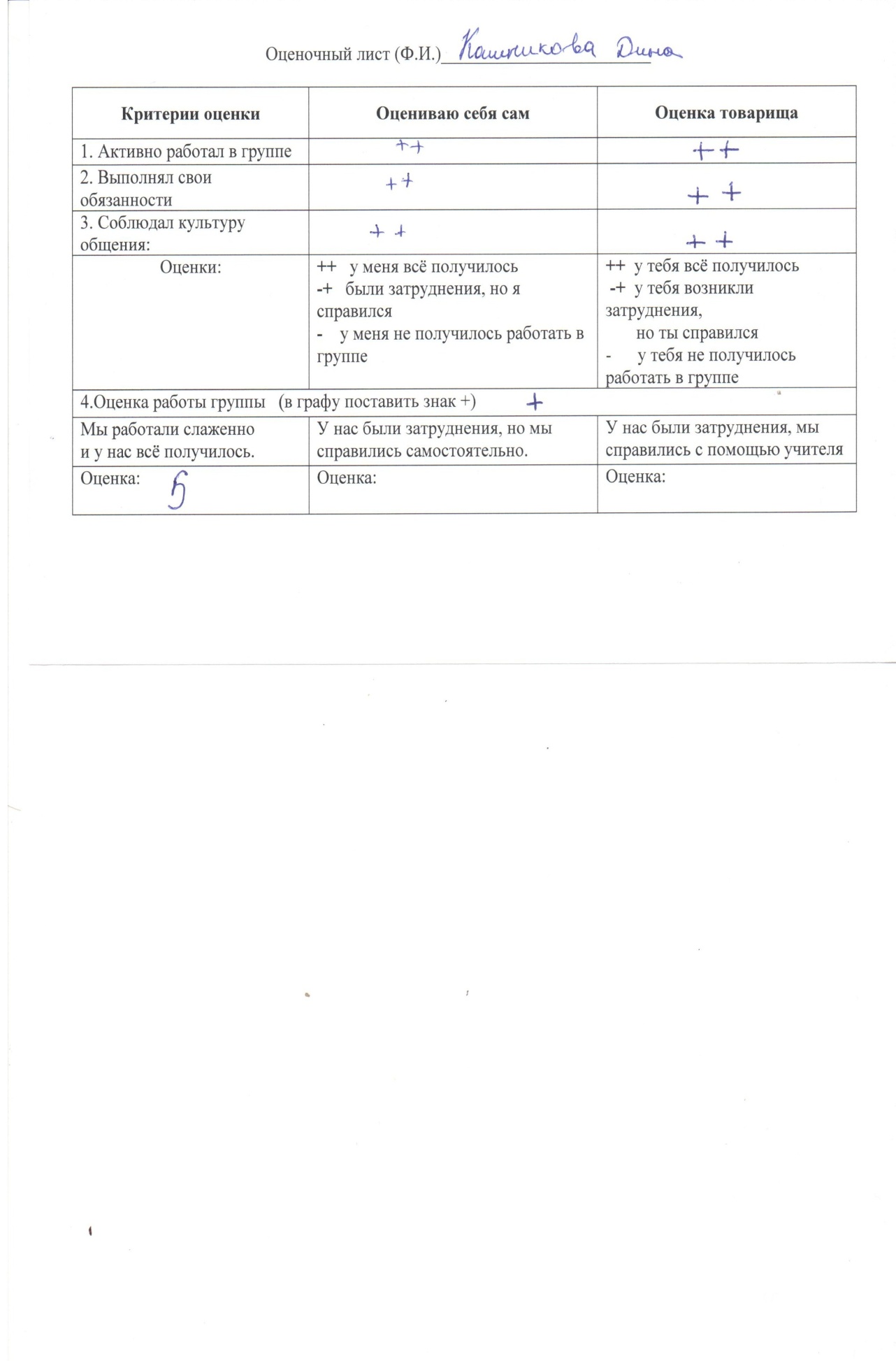 Деятельность учителяДеятельность ученикаПростит учеников вспомнить критерии оценивания тестовых работ. Просит учеников поменяться работами и по критериям оценить работы товарищей Вспоминают критерии оценивания тестовых работ:До 40% выполненной работы – «2»;40% - до 60% выполненной работы – «3»;60% - до 80% выполненной работы – «4»;80% – 100% выполненной работы – «5».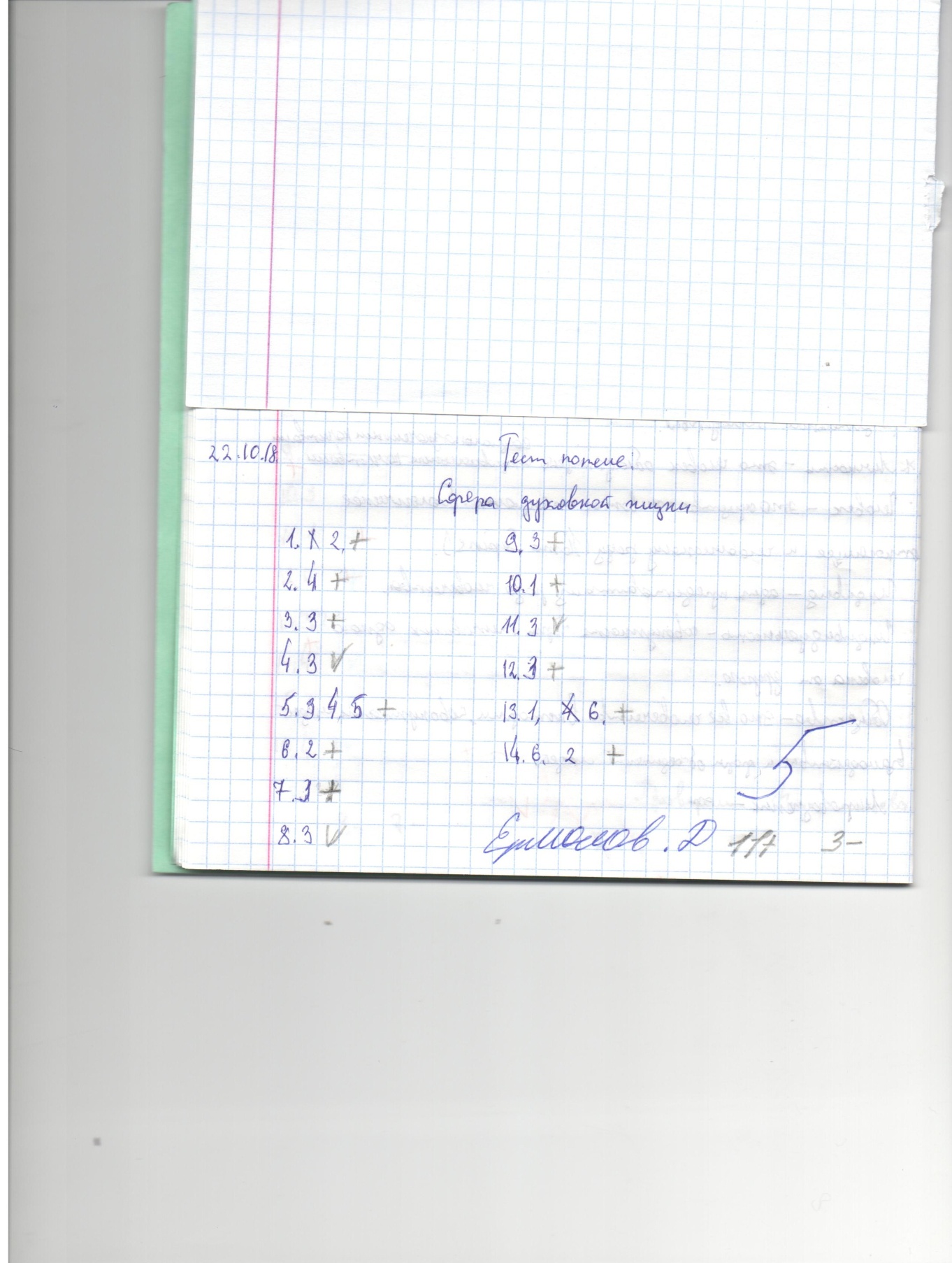 Деятельность учителяДеятельность ученикаПредлагает познакомиться и выполнить задание №1.Предлагает группам поменяться выполненными работами и проверить, насколько верно товарищи выполнили задание. Для оценки предлагает образец работы и критерии оценивания.Ученики в группах работают с новой информацией, выполняют задание, заполняют таблицу «Пути общественного развития».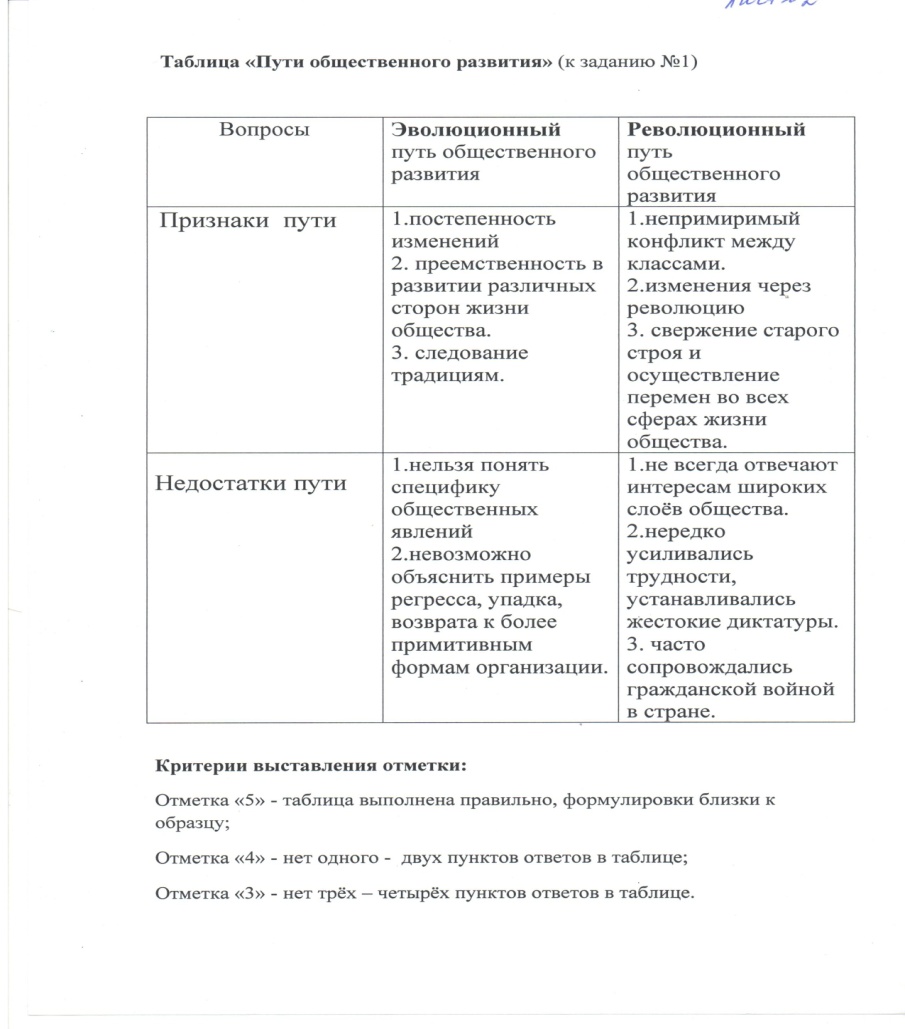 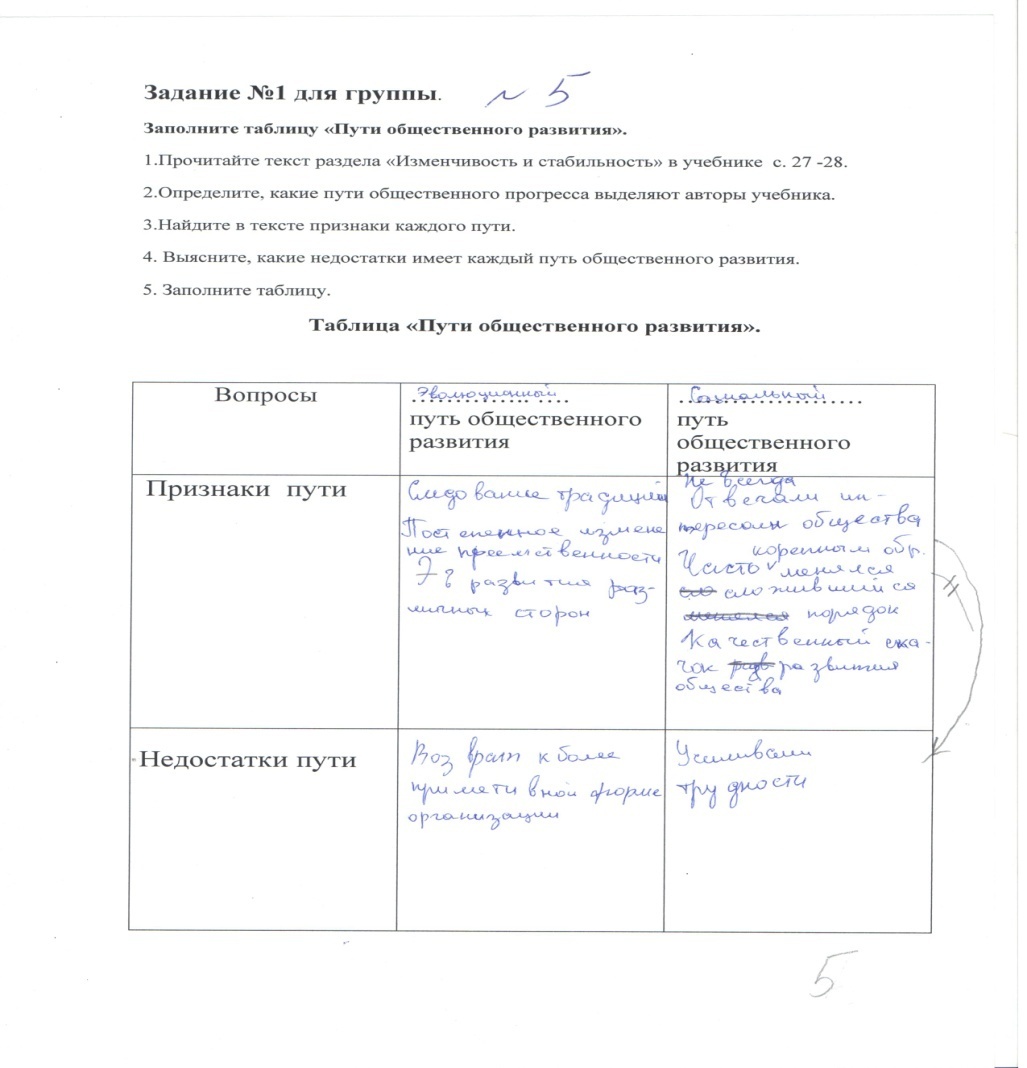 Деятельность учителяДеятельность учащегосяЗадает домашнее задание – составить тестовые вопросы по разработанным критериям (уровень сложности вопроса). На следующем уроке предлагает проверить выполнение домашнего задания и оценить по заранее известным критериям.Учащиеся дома составляют вопросы по данной теме.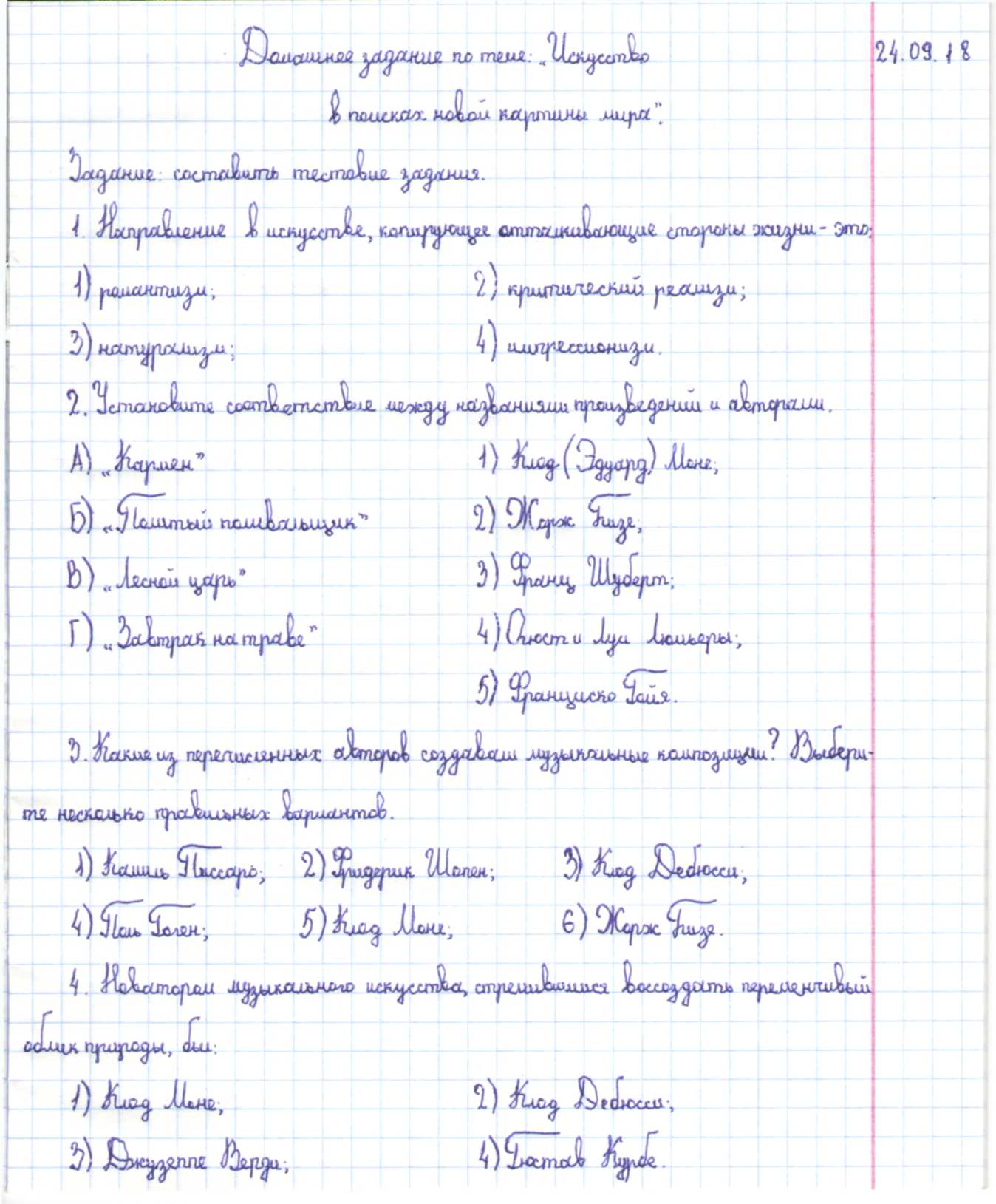 Обсуждают выполненные домашние работы по заранее известным критериям. Критерии оценивания тестовых заданий:Задание с одним вариантом ответа – 1 балл;Задание с несколькими вариантами ответа – 2 балла;Задание на соответствие – 3 балла.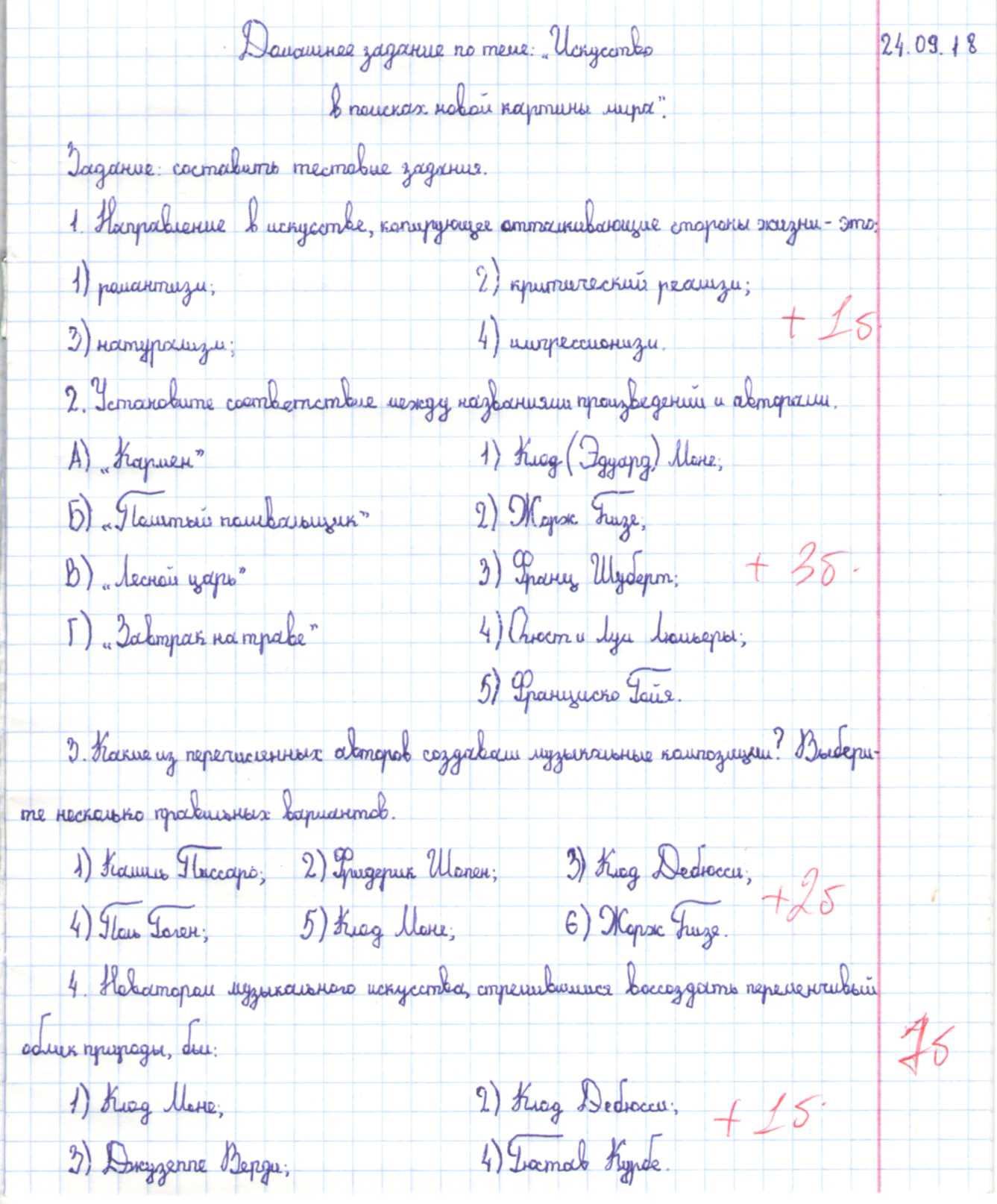 